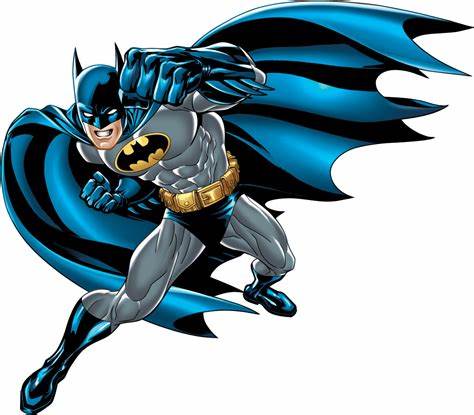 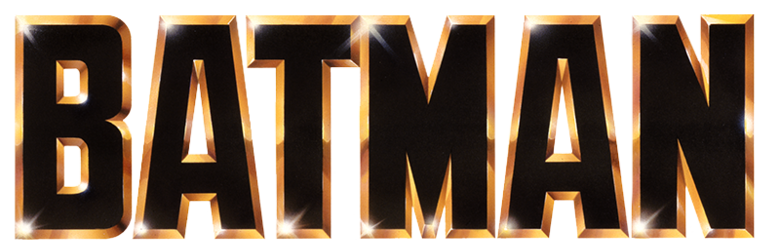 1. Gotham City Parkour (Side to Side Jumps): 3 sets of 20 jumps   - Jump from side to side, simulating urban parkour. Embracing the agility required to navigate Gotham's rooftops.2. Batarang Throws (Medicine Ball Slams): 3 sets of 15 reps   - Grab a medicine ball, raise it overhead, and slam it to the ground with force. 3. Batmobile Push (Sled Push): 3 sets of down and back   - Push a sled loaded with weights across a distance or a towel, mimicking the strength needed to move the Batmobile.4. Grappling Hook Pull-ups: 3 sets of 10 reps   - Perform pull-ups, imagining you're scaling the side of a building with Batman's trusty grappling hook.5. Arkham Asylum Core Crunches: 3 sets of 20 reps   - Lie on your back and perform crunches, envisioning the need for a strong core to navigate through Arkham Asylum's challenges.6. Gotham City Stealth F/B Lunges: 3 sets of 10 each side   - Perform Forward/Backward lunges while focusing on one leg balance and control, honing the stealth required for patrolling Gotham's shadows.Congratulations, Gotham's new protector! You've completed the Dark Knight's Vigilante Workout, embodying the strength and determination of Batman himself. Remember, the journey to superhero status is ongoing – stay committed, stay vigilant. Gotham is counting on you!Name When Completed: 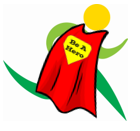 Exercises:SetsRepsWt.MTWTFSSSide to 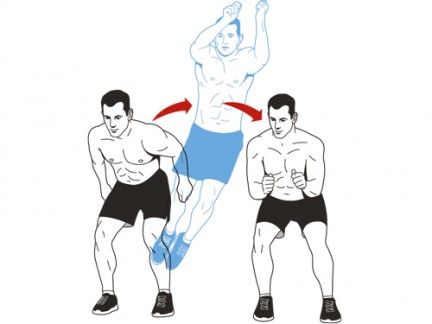 SideJumps3 setsSide to SideJumps20 repsSide to SideJumpsWt.MB Ball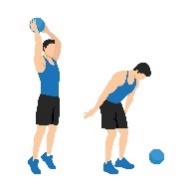 Slams3 setsMB BallSlams15 repsMB BallSlamsWt.Sled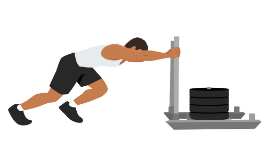 Push3 setsSledPushD/BSledPushWt.Pull-ups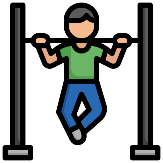 3 setsPull-ups10 repsPull-upsWt.Crunches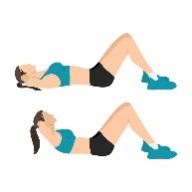 3 setsCrunches20 repsCrunchesWt.Forward/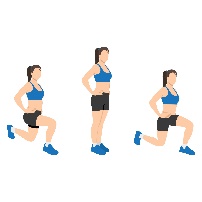 BackwardLunges3 setsForward/BackwardLunges10 repsForward/BackwardLungesWt.